Тема: «Размен неприятельских фигур, защищающих поля вторжения»Объединение: «Волшебные шахматы»Группа: 1, 2Педагог дополнительного образования: Минина И.С.Материально-техническое оснащение занятия: рабочая тетрадь с ручкой, карандаш, компьютер, шахматные книги.Видеоряд: https://www.youtube.com/watch?v=r9fbnC6vMFAhttps://www.youtube.com/watch?v=wr-Xz9Sy1zIХод занятия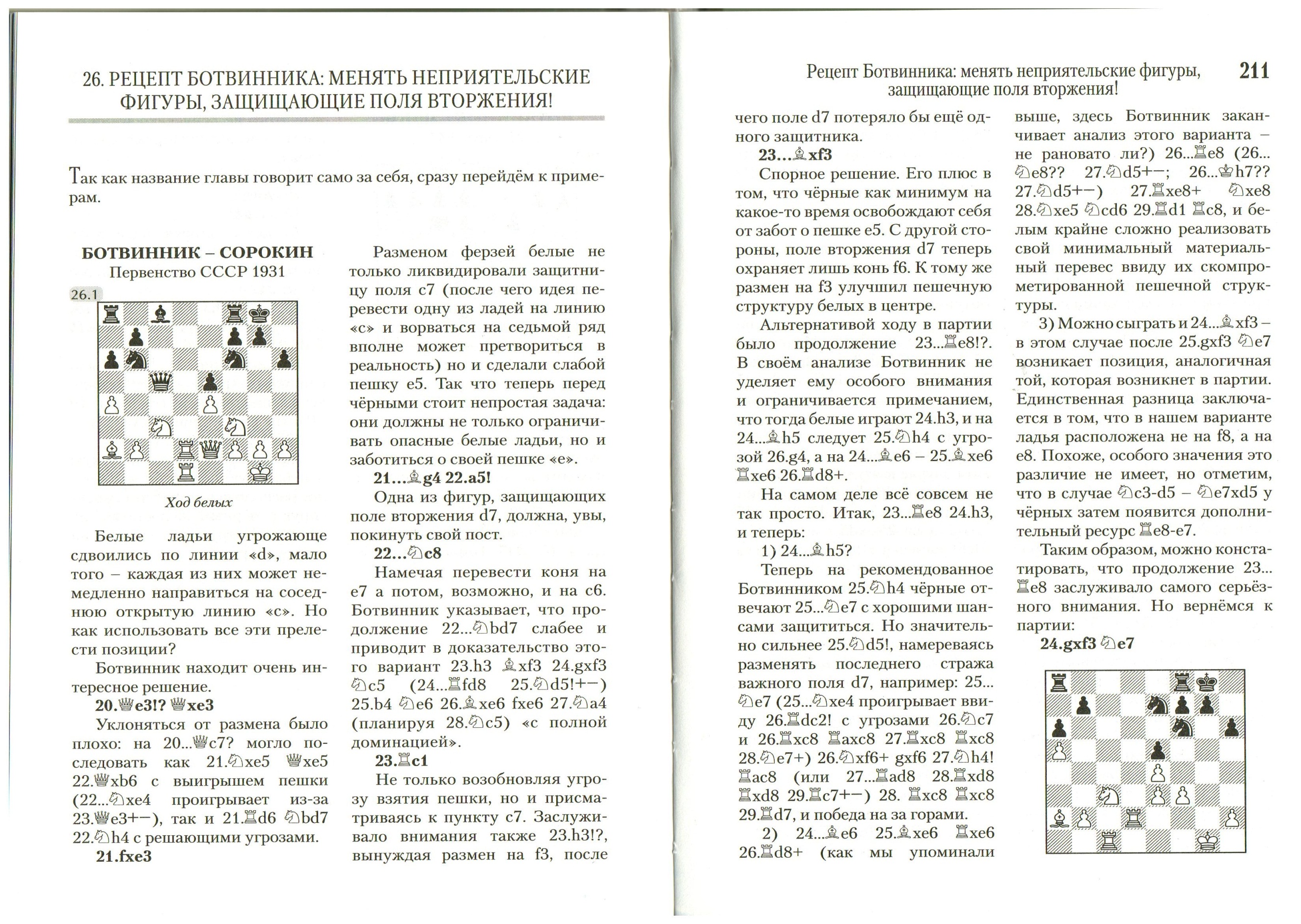 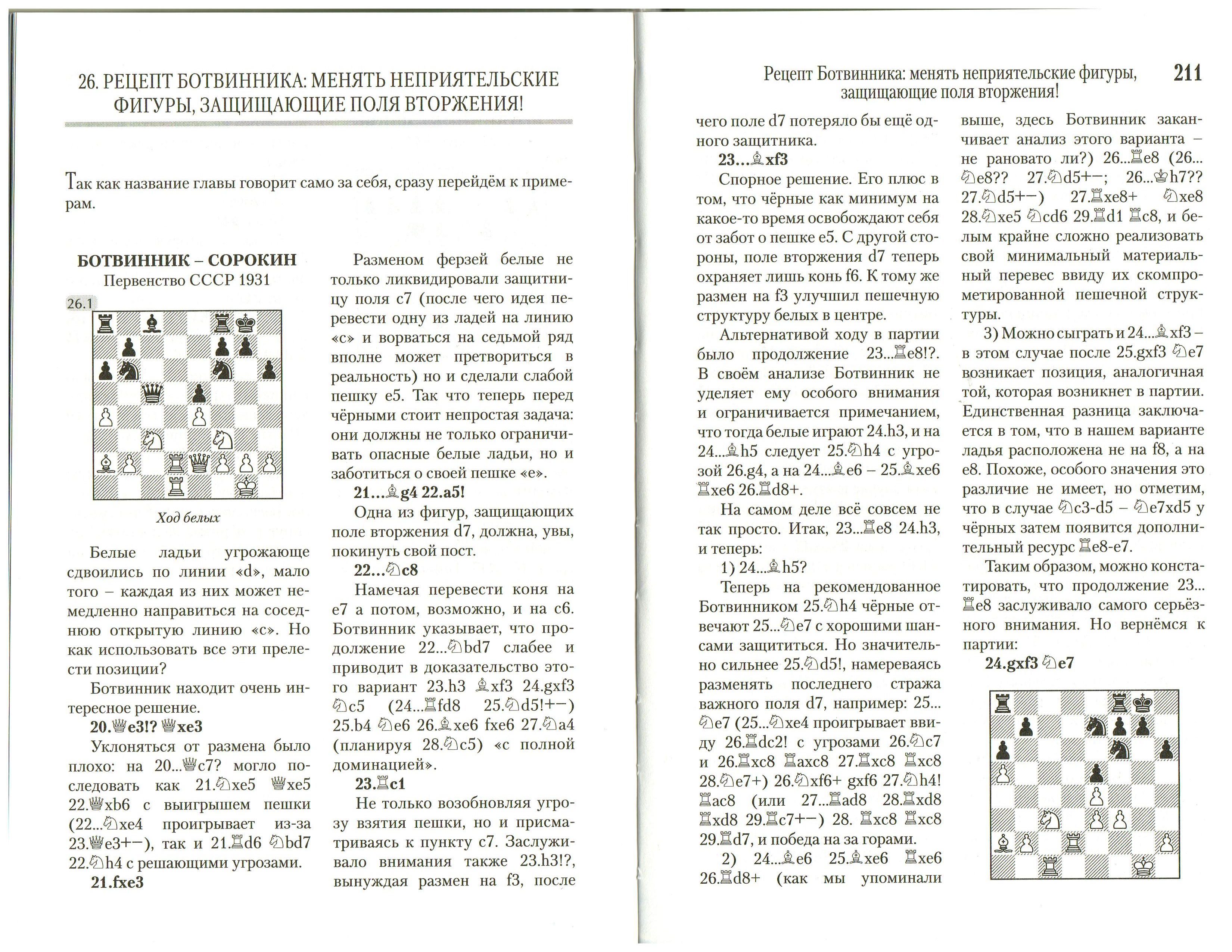 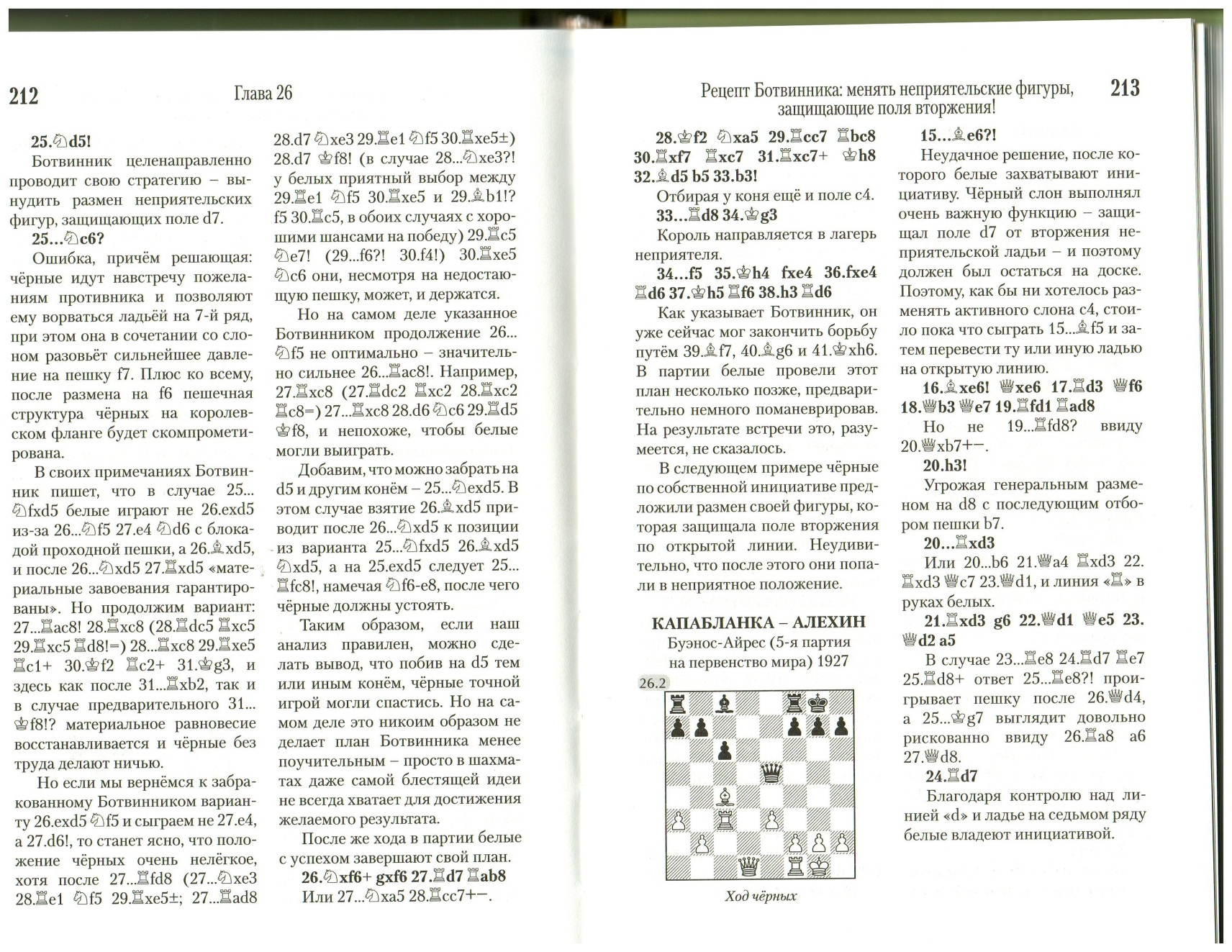 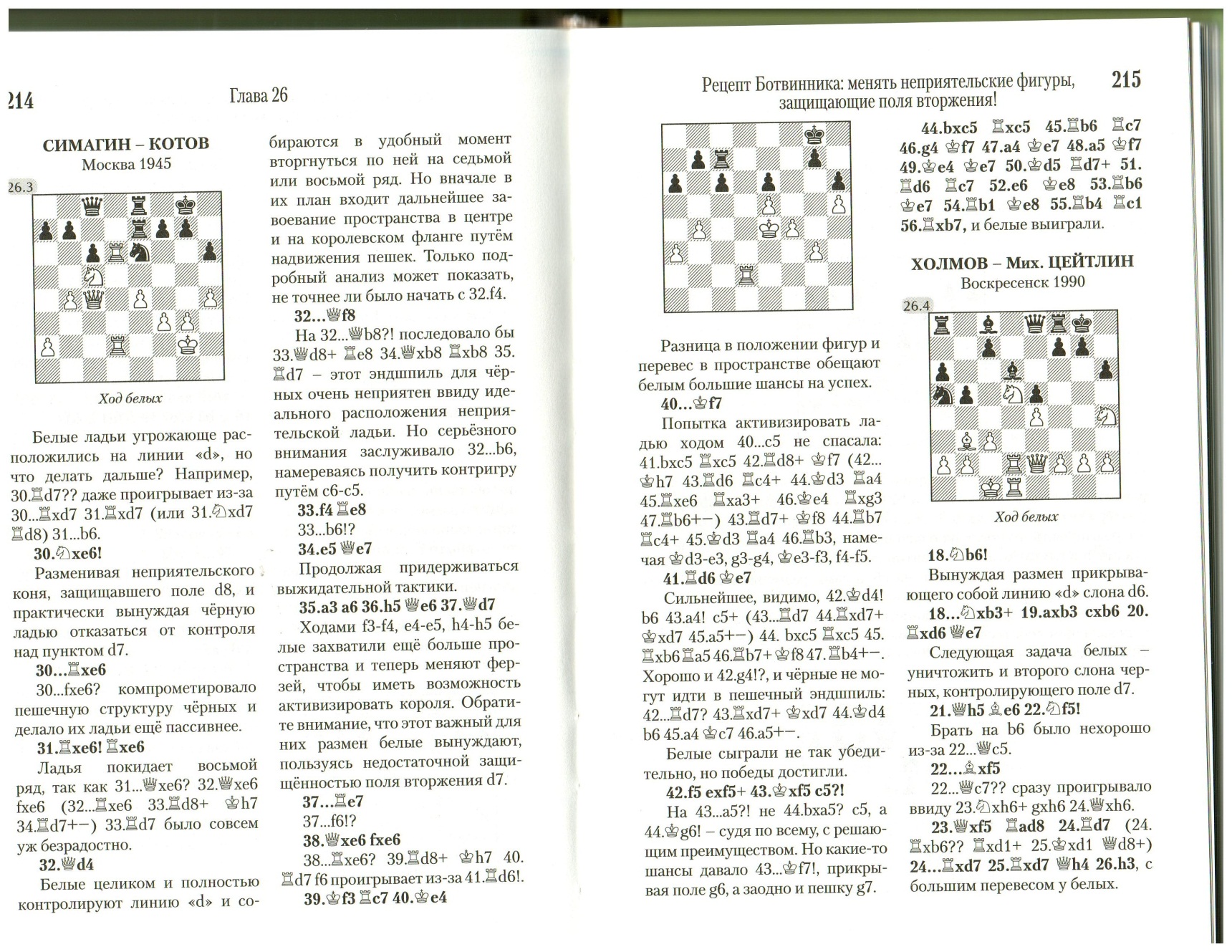 https://www.youtube.com/watch?v=r9fbnC6vMFAhttps://www.youtube.com/watch?v=wr-Xz9Sy1zI